EspañolSesión 1Sesión 2Sesión 3Sesión 4Sesión 5MatemáticasSesión 1Sesión 2Sesión 3Sesión 4Sesión 5Conocimiento del medioSesión 1Secuencia didáctica 4 Lugares en mi comunidadSesión 2Educación socioemocionalSesión 1ArtesSesión 1Semana24MODALIDADActividades¿Qué busco? TEMA DE LA SESIÓNActividad puntual. La energía eléctrica hace diferencias+6. Compartimos nuestros textosCompartan sus textos.Compartimos nuestros textosSECUENCIA DIDÁCTICAEVALUACIÓNINICIO Integrar binas de trabajo para que intercambien sus textos y los complementen, sugiera que tomen los criterios de revisión que se encuentran al inicio de la pág. 116.Recordar a los alumnos que pueden hacer sugerencias a sus compañeros para mejorar sus textos siempre con respeto y con la intención de aportar ideas para mejorar.
DESARROLLOPedir que escriban la versión final de sus trabajos en el libro.Organizar al grupo en un espacio adecuado dentro o fuera del salón de clase para que lean sus trabajos y escuchen a sus compañeros.Hacer de esta actividad una vivienda agradable para que sus alumnos tengan la oportunidad de valorar lo que son capaces de producir por ellos mismos y con la ayuda de otros.CIERRE Sugerir a los alumnos incluya en el periódico escolar.Conocer algunas sugerencias para organizarlo en la pág. 33.Recordar agregar al fichero las palabras que vayan aprendiendo.RECURSO.- EjercicioCRITERIO.-  • Comparte sus textos.INICIO Integrar binas de trabajo para que intercambien sus textos y los complementen, sugiera que tomen los criterios de revisión que se encuentran al inicio de la pág. 116.Recordar a los alumnos que pueden hacer sugerencias a sus compañeros para mejorar sus textos siempre con respeto y con la intención de aportar ideas para mejorar.
DESARROLLOPedir que escriban la versión final de sus trabajos en el libro.Organizar al grupo en un espacio adecuado dentro o fuera del salón de clase para que lean sus trabajos y escuchen a sus compañeros.Hacer de esta actividad una vivienda agradable para que sus alumnos tengan la oportunidad de valorar lo que son capaces de producir por ellos mismos y con la ayuda de otros.CIERRE Sugerir a los alumnos incluya en el periódico escolar.Conocer algunas sugerencias para organizarlo en la pág. 33.Recordar agregar al fichero las palabras que vayan aprendiendo.RECURSOS DIDÁCTICOSINICIO Integrar binas de trabajo para que intercambien sus textos y los complementen, sugiera que tomen los criterios de revisión que se encuentran al inicio de la pág. 116.Recordar a los alumnos que pueden hacer sugerencias a sus compañeros para mejorar sus textos siempre con respeto y con la intención de aportar ideas para mejorar.
DESARROLLOPedir que escriban la versión final de sus trabajos en el libro.Organizar al grupo en un espacio adecuado dentro o fuera del salón de clase para que lean sus trabajos y escuchen a sus compañeros.Hacer de esta actividad una vivienda agradable para que sus alumnos tengan la oportunidad de valorar lo que son capaces de producir por ellos mismos y con la ayuda de otros.CIERRE Sugerir a los alumnos incluya en el periódico escolar.Conocer algunas sugerencias para organizarlo en la pág. 33.Recordar agregar al fichero las palabras que vayan aprendiendo.Libro de textoColoresPÁGINAS DEL LIBRO DEL ALUMNO.- 116MODALIDADActividades¿Qué busco? TEMA DE LA SESIÓNActividad puntual. La energía eléctrica hace diferencias+6. Compartimos nuestros textosCompartan sus textos.La fábulaSECUENCIA DIDÁCTICAEVALUACIÓNINICIO Responder las siguientes preguntas:¿Qué es una fábula?¿Cuáles son los elementos de las fábulas?¿Qué es una moraleja?Verificar sus respuestas:¿Qué es una fábula? Es una narración en la que regularmente intervienen animales que presentan características humanas como el habla, el movimiento.¿Cuáles son los elementos de las fábulas?Un narrador que relata los hechos en tercera persona y en orden cronológico.¿Qué es una moraleja? Es una enseñanza que el autor quiere transmitir como mensaje de las fábulas.¿Para qué sirve una fábula? Para adquirir enseñanzas a partir de las experiencias de los personajes.¿Qué tipo de personajes intervienen en las fábulas? Animales con características humanas.DESARROLLOLeer atentamente la siguiente fábula.El león y la liebreSorprendió un león a una liebre que dormía tranquilamente. Pero cuando estaba a punto de devorarla, vio pasar a un ciervo. Dejó entonces a la liebre por perseguir al ciervo.Despertó la liebre ante los ruidos de la persecución, y no esperando más, emprendió su huida.Mientras tanto el león, que no pudo dar alcance al ciervo, ya cansado, regresó a tomar la liebre y se encontró con que también había buscado su camino a salvo.Entonces se dijo el león:-Bien me lo merezco, pues teniendo ya una presa en mis manos, la dejé para ir tras la esperanza de obtener una mayor. Moraleja:Si tienes en tus manos un pequeño beneficio, cuando busques uno mayor, no abandones el pequeño que ya tienes, hasta que tengas realmente en tus manos el mayor.CIERRE Contestar correctamente las siguientes preguntas en el cuaderno:¿De qué trata el texto? ¿Quiénes son los personajes? ¿Cuáles son sus nombres?¿En qué termina? ¿Quién se quería comer a la liebre?¿Cuál fue la causa de que la liebre pudiera escapar? ¿A quién perseguía el león?¿Qué ocurrió con el ciervo?¿Qué ocurrió finalmente con el león?Verificar sus respuestas:¿De qué trata el texto? De un león quien, por conseguir una presa más grande dejó ir una pequeña pero segura. ¿Quiénes son los personajes? León, ciervo, liebre. ¿Cuáles son sus nombres? No tienen, son nombrados según su especie.¿En qué termina? En que el león aprende una lección: no dejar ir algo que se tiene seguro por algo que no esté asegurado. ¿Quién se quería comer a la liebre? El león.¿Cuál fue la causa de que la liebre pudiera escapar? Que el león decidió perseguir un ciervo y con el ruido que esta persecución provocó la liebre despertó y pudo huir.¿A quién perseguía el león? Al ciervo¿Qué ocurrió con el ciervo? Escapó¿Qué ocurrió finalmente con el león? Se quedó sin presa.Contestar el ejercicio.RECURSO.- EjercicioCRITERIO.-  • Comparte sus textos.INICIO Responder las siguientes preguntas:¿Qué es una fábula?¿Cuáles son los elementos de las fábulas?¿Qué es una moraleja?Verificar sus respuestas:¿Qué es una fábula? Es una narración en la que regularmente intervienen animales que presentan características humanas como el habla, el movimiento.¿Cuáles son los elementos de las fábulas?Un narrador que relata los hechos en tercera persona y en orden cronológico.¿Qué es una moraleja? Es una enseñanza que el autor quiere transmitir como mensaje de las fábulas.¿Para qué sirve una fábula? Para adquirir enseñanzas a partir de las experiencias de los personajes.¿Qué tipo de personajes intervienen en las fábulas? Animales con características humanas.DESARROLLOLeer atentamente la siguiente fábula.El león y la liebreSorprendió un león a una liebre que dormía tranquilamente. Pero cuando estaba a punto de devorarla, vio pasar a un ciervo. Dejó entonces a la liebre por perseguir al ciervo.Despertó la liebre ante los ruidos de la persecución, y no esperando más, emprendió su huida.Mientras tanto el león, que no pudo dar alcance al ciervo, ya cansado, regresó a tomar la liebre y se encontró con que también había buscado su camino a salvo.Entonces se dijo el león:-Bien me lo merezco, pues teniendo ya una presa en mis manos, la dejé para ir tras la esperanza de obtener una mayor. Moraleja:Si tienes en tus manos un pequeño beneficio, cuando busques uno mayor, no abandones el pequeño que ya tienes, hasta que tengas realmente en tus manos el mayor.CIERRE Contestar correctamente las siguientes preguntas en el cuaderno:¿De qué trata el texto? ¿Quiénes son los personajes? ¿Cuáles son sus nombres?¿En qué termina? ¿Quién se quería comer a la liebre?¿Cuál fue la causa de que la liebre pudiera escapar? ¿A quién perseguía el león?¿Qué ocurrió con el ciervo?¿Qué ocurrió finalmente con el león?Verificar sus respuestas:¿De qué trata el texto? De un león quien, por conseguir una presa más grande dejó ir una pequeña pero segura. ¿Quiénes son los personajes? León, ciervo, liebre. ¿Cuáles son sus nombres? No tienen, son nombrados según su especie.¿En qué termina? En que el león aprende una lección: no dejar ir algo que se tiene seguro por algo que no esté asegurado. ¿Quién se quería comer a la liebre? El león.¿Cuál fue la causa de que la liebre pudiera escapar? Que el león decidió perseguir un ciervo y con el ruido que esta persecución provocó la liebre despertó y pudo huir.¿A quién perseguía el león? Al ciervo¿Qué ocurrió con el ciervo? Escapó¿Qué ocurrió finalmente con el león? Se quedó sin presa.Contestar el ejercicio.RECURSOS DIDÁCTICOSINICIO Responder las siguientes preguntas:¿Qué es una fábula?¿Cuáles son los elementos de las fábulas?¿Qué es una moraleja?Verificar sus respuestas:¿Qué es una fábula? Es una narración en la que regularmente intervienen animales que presentan características humanas como el habla, el movimiento.¿Cuáles son los elementos de las fábulas?Un narrador que relata los hechos en tercera persona y en orden cronológico.¿Qué es una moraleja? Es una enseñanza que el autor quiere transmitir como mensaje de las fábulas.¿Para qué sirve una fábula? Para adquirir enseñanzas a partir de las experiencias de los personajes.¿Qué tipo de personajes intervienen en las fábulas? Animales con características humanas.DESARROLLOLeer atentamente la siguiente fábula.El león y la liebreSorprendió un león a una liebre que dormía tranquilamente. Pero cuando estaba a punto de devorarla, vio pasar a un ciervo. Dejó entonces a la liebre por perseguir al ciervo.Despertó la liebre ante los ruidos de la persecución, y no esperando más, emprendió su huida.Mientras tanto el león, que no pudo dar alcance al ciervo, ya cansado, regresó a tomar la liebre y se encontró con que también había buscado su camino a salvo.Entonces se dijo el león:-Bien me lo merezco, pues teniendo ya una presa en mis manos, la dejé para ir tras la esperanza de obtener una mayor. Moraleja:Si tienes en tus manos un pequeño beneficio, cuando busques uno mayor, no abandones el pequeño que ya tienes, hasta que tengas realmente en tus manos el mayor.CIERRE Contestar correctamente las siguientes preguntas en el cuaderno:¿De qué trata el texto? ¿Quiénes son los personajes? ¿Cuáles son sus nombres?¿En qué termina? ¿Quién se quería comer a la liebre?¿Cuál fue la causa de que la liebre pudiera escapar? ¿A quién perseguía el león?¿Qué ocurrió con el ciervo?¿Qué ocurrió finalmente con el león?Verificar sus respuestas:¿De qué trata el texto? De un león quien, por conseguir una presa más grande dejó ir una pequeña pero segura. ¿Quiénes son los personajes? León, ciervo, liebre. ¿Cuáles son sus nombres? No tienen, son nombrados según su especie.¿En qué termina? En que el león aprende una lección: no dejar ir algo que se tiene seguro por algo que no esté asegurado. ¿Quién se quería comer a la liebre? El león.¿Cuál fue la causa de que la liebre pudiera escapar? Que el león decidió perseguir un ciervo y con el ruido que esta persecución provocó la liebre despertó y pudo huir.¿A quién perseguía el león? Al ciervo¿Qué ocurrió con el ciervo? Escapó¿Qué ocurrió finalmente con el león? Se quedó sin presa.Contestar el ejercicio.Libro de textoColoresPÁGINAS DEL LIBRO DEL ALUMNO.- --MODALIDADActividades¿Qué busco? TEMA DE LA SESIÓNActividad puntual. La energía eléctrica hace diferencias+6. Compartimos nuestros textosCompartan sus textos.La leyendaSECUENCIA DIDÁCTICAEVALUACIÓNINICIO Preguntar:¿Qué es una leyenda?¿Cuál es su estructura?¿Qué características tienen?¿Lo que cuentan es verdad o mentira?DESARROLLOExplicar: Las leyendas son narraciones de tipo oral que contienen elementos imaginarios, ligados a un elemento de la realidad. Se trasmiten de generación en generación y, por esta razón, en ocasiones existe una diversidad importante de versiones de una misma leyenda, ya que al ser narradas de manera oral se van modificando e, incluso, enriqueciendo.Las leyendas muestran en su estructura un inicio, un desarrollo y un final o desenlace.Inicio: Descripción del lugar y de los personajes en una situación de su vida cotidiana.Desarrollo: Presenta el conflicto o el problema de la historia y cómo ocurren los hechos. Lo más emocionante del problema.Desenlace: o final se resuelve o no el conflicto, y así finaliza la narración.CIERRE Contestar el ejercicio sobre el tema.RECURSO.- EjercicioCRITERIO.-  • Comparte sus textos.INICIO Preguntar:¿Qué es una leyenda?¿Cuál es su estructura?¿Qué características tienen?¿Lo que cuentan es verdad o mentira?DESARROLLOExplicar: Las leyendas son narraciones de tipo oral que contienen elementos imaginarios, ligados a un elemento de la realidad. Se trasmiten de generación en generación y, por esta razón, en ocasiones existe una diversidad importante de versiones de una misma leyenda, ya que al ser narradas de manera oral se van modificando e, incluso, enriqueciendo.Las leyendas muestran en su estructura un inicio, un desarrollo y un final o desenlace.Inicio: Descripción del lugar y de los personajes en una situación de su vida cotidiana.Desarrollo: Presenta el conflicto o el problema de la historia y cómo ocurren los hechos. Lo más emocionante del problema.Desenlace: o final se resuelve o no el conflicto, y así finaliza la narración.CIERRE Contestar el ejercicio sobre el tema.RECURSOS DIDÁCTICOSINICIO Preguntar:¿Qué es una leyenda?¿Cuál es su estructura?¿Qué características tienen?¿Lo que cuentan es verdad o mentira?DESARROLLOExplicar: Las leyendas son narraciones de tipo oral que contienen elementos imaginarios, ligados a un elemento de la realidad. Se trasmiten de generación en generación y, por esta razón, en ocasiones existe una diversidad importante de versiones de una misma leyenda, ya que al ser narradas de manera oral se van modificando e, incluso, enriqueciendo.Las leyendas muestran en su estructura un inicio, un desarrollo y un final o desenlace.Inicio: Descripción del lugar y de los personajes en una situación de su vida cotidiana.Desarrollo: Presenta el conflicto o el problema de la historia y cómo ocurren los hechos. Lo más emocionante del problema.Desenlace: o final se resuelve o no el conflicto, y así finaliza la narración.CIERRE Contestar el ejercicio sobre el tema.Libro de textoColoresPÁGINAS DEL LIBRO DEL ALUMNO.- --MODALIDADActividades¿Qué busco? TEMA DE LA SESIÓNActividad puntual. La energía eléctrica hace diferencias+6. Compartimos nuestros textosCompartan sus textos.El cuentoSECUENCIA DIDÁCTICAEVALUACIÓNINICIO Observar las siguientes imágenes y pedir que encuentren su secuencia. 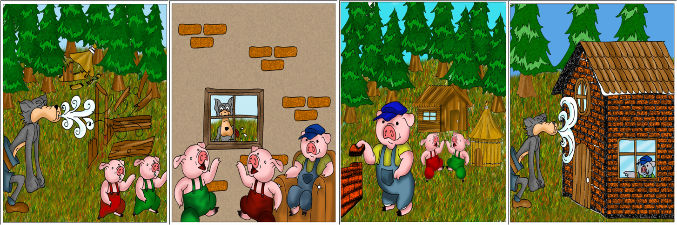 Contestar en su cuaderno:¿Quién es el personaje principal?¿Qué pasa en la historia?¿Qué pasa al final?DESARROLLOExplicar: Un cuento es una narración breve creada por uno o varios autores, basada en hechos reales o ficticios, cuya trama es protagonizada por un grupo reducido de personajes y con un argumento relativamente sencillo.El cuento se divide en tres partes: inicio, desarrollo o nudo  y desenlace. Organizar las imágenes, pégalas en su cuaderno, coloréalas y en equipo escribir que pasó en cada una de ellas. No olvidar poner el título del cuento.CIERRE Escribir un título a su cuento.RECURSO.- EjercicioCRITERIO.-  • Comparte sus textos.INICIO Observar las siguientes imágenes y pedir que encuentren su secuencia. Contestar en su cuaderno:¿Quién es el personaje principal?¿Qué pasa en la historia?¿Qué pasa al final?DESARROLLOExplicar: Un cuento es una narración breve creada por uno o varios autores, basada en hechos reales o ficticios, cuya trama es protagonizada por un grupo reducido de personajes y con un argumento relativamente sencillo.El cuento se divide en tres partes: inicio, desarrollo o nudo  y desenlace. Organizar las imágenes, pégalas en su cuaderno, coloréalas y en equipo escribir que pasó en cada una de ellas. No olvidar poner el título del cuento.CIERRE Escribir un título a su cuento.RECURSOS DIDÁCTICOSINICIO Observar las siguientes imágenes y pedir que encuentren su secuencia. Contestar en su cuaderno:¿Quién es el personaje principal?¿Qué pasa en la historia?¿Qué pasa al final?DESARROLLOExplicar: Un cuento es una narración breve creada por uno o varios autores, basada en hechos reales o ficticios, cuya trama es protagonizada por un grupo reducido de personajes y con un argumento relativamente sencillo.El cuento se divide en tres partes: inicio, desarrollo o nudo  y desenlace. Organizar las imágenes, pégalas en su cuaderno, coloréalas y en equipo escribir que pasó en cada una de ellas. No olvidar poner el título del cuento.CIERRE Escribir un título a su cuento.Libro de textoColoresPÁGINAS DEL LIBRO DEL ALUMNO.- --MODALIDADActividades¿Qué busco? TEMA DE LA SESIÓNActividades recurrentes+Tiempo de leerDistintos tipos de narracionesReconozcan características de distintos tipos de narraciones.Distintos tipos de narracionesSECUENCIA DIDÁCTICAEVALUACIÓNINICIO Contestar en su cuaderno:¿Qué fábulas conoces?¿Qué leyendas recuerdas?¿Cuáles cuentos has leído?DESARROLLOPedir que comparen dos de los personajes de las narraciones leídas las semanas anteriores para llenar el cuadro, con el fin de sistematizar los subgéneros en la siguiente parte de la sesión.CIERRE Solicitar que comparen sus características físicas y de conducta, así como las situaciones que enfrentan y cómo las resuelven.Indicar que, a partir de una definición general de cada subgénero, van a identificar cuáles de las narraciones leídas les corresponden. Lo primordial es que se familiaricen con esta distinción y no que se aprendan de memoria las definiciones.Promueva la lectura de narraciones de distintos subgéneros en distintos espacios libres de lectura, para que regresen a la reflexión que se propone en esta sesión.RECURSO.- EjercicioCRITERIO.-  • Reconoce características de distintos tipos de narraciones.INICIO Contestar en su cuaderno:¿Qué fábulas conoces?¿Qué leyendas recuerdas?¿Cuáles cuentos has leído?DESARROLLOPedir que comparen dos de los personajes de las narraciones leídas las semanas anteriores para llenar el cuadro, con el fin de sistematizar los subgéneros en la siguiente parte de la sesión.CIERRE Solicitar que comparen sus características físicas y de conducta, así como las situaciones que enfrentan y cómo las resuelven.Indicar que, a partir de una definición general de cada subgénero, van a identificar cuáles de las narraciones leídas les corresponden. Lo primordial es que se familiaricen con esta distinción y no que se aprendan de memoria las definiciones.Promueva la lectura de narraciones de distintos subgéneros en distintos espacios libres de lectura, para que regresen a la reflexión que se propone en esta sesión.RECURSOS DIDÁCTICOSINICIO Contestar en su cuaderno:¿Qué fábulas conoces?¿Qué leyendas recuerdas?¿Cuáles cuentos has leído?DESARROLLOPedir que comparen dos de los personajes de las narraciones leídas las semanas anteriores para llenar el cuadro, con el fin de sistematizar los subgéneros en la siguiente parte de la sesión.CIERRE Solicitar que comparen sus características físicas y de conducta, así como las situaciones que enfrentan y cómo las resuelven.Indicar que, a partir de una definición general de cada subgénero, van a identificar cuáles de las narraciones leídas les corresponden. Lo primordial es que se familiaricen con esta distinción y no que se aprendan de memoria las definiciones.Promueva la lectura de narraciones de distintos subgéneros en distintos espacios libres de lectura, para que regresen a la reflexión que se propone en esta sesión.Libro de textoColoresPÁGINAS DEL LIBRO DEL ALUMNO.- 117EJETEMAS¿Qué busco?TEMA DE LA SESIÓNNúmero, álgebra y variación.Multiplicación y división.•Que identifiquen que el número de elementos de un arreglo rectangular puede calcularse con una multiplicación. Que exploren que el orden de los factores no altera el producto.La panaderíaSECUENCIA DIDÁCTICAEVALUACIÓNINICIOComentar: El número de panes se puede calcular con dos multiplicaciones, por ejemplo, para las donas 3x6 pero también 6 x3. Si en la puesta en común no surge alguna, proponerla.Invitar a que empleen otro procedimiento si los alumnos cuentan de uno en uno los panes.Pedir que comprueben su respuesta con una calculadora, y que también verifiquen que 3x6 es igual a 6x3.Preguntar: ¿cómo supieron que el número de panes se puede calcular con una multiplicación?, ¿qué números tienen que multiplicar?Preguntar a los alumnos ¿cuántas filas hay?, ¿cuántos panes hay en cada fila?, ¿puedes calcular el total sumando?, ¿con cuál suma?, ¿puedes expresar esta suma con una multiplicación?DESARROLLOComentar: Ya te diste cuenta que multiplicar no es más que sumar un mismo número la cantidad de veces que se te indica pero también podemos hacerlo con ilustraciones.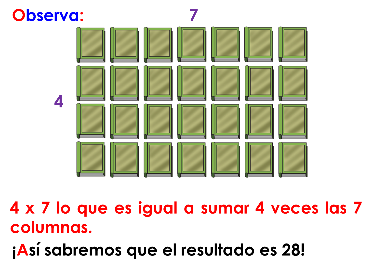 Proponer arreglos rectangulares de puntos (en hojas o en el pizarrón) y que los alumnos anoten la multiplicación y el resultado correspondiente.CIERRERealizar la actividad “Un paso más”.Contestar un ejercicio relacionado con el tema.RECURSOS.- DibujosCRITERIOS.- + Identifica que el número de elementos de un arreglo rectangular puede calcularse con una multiplicación. + Explora que el orden de los factores no altera el producto.INICIOComentar: El número de panes se puede calcular con dos multiplicaciones, por ejemplo, para las donas 3x6 pero también 6 x3. Si en la puesta en común no surge alguna, proponerla.Invitar a que empleen otro procedimiento si los alumnos cuentan de uno en uno los panes.Pedir que comprueben su respuesta con una calculadora, y que también verifiquen que 3x6 es igual a 6x3.Preguntar: ¿cómo supieron que el número de panes se puede calcular con una multiplicación?, ¿qué números tienen que multiplicar?Preguntar a los alumnos ¿cuántas filas hay?, ¿cuántos panes hay en cada fila?, ¿puedes calcular el total sumando?, ¿con cuál suma?, ¿puedes expresar esta suma con una multiplicación?DESARROLLOComentar: Ya te diste cuenta que multiplicar no es más que sumar un mismo número la cantidad de veces que se te indica pero también podemos hacerlo con ilustraciones.Proponer arreglos rectangulares de puntos (en hojas o en el pizarrón) y que los alumnos anoten la multiplicación y el resultado correspondiente.CIERRERealizar la actividad “Un paso más”.Contestar un ejercicio relacionado con el tema.RECURSOS DIDÁCTICOSINICIOComentar: El número de panes se puede calcular con dos multiplicaciones, por ejemplo, para las donas 3x6 pero también 6 x3. Si en la puesta en común no surge alguna, proponerla.Invitar a que empleen otro procedimiento si los alumnos cuentan de uno en uno los panes.Pedir que comprueben su respuesta con una calculadora, y que también verifiquen que 3x6 es igual a 6x3.Preguntar: ¿cómo supieron que el número de panes se puede calcular con una multiplicación?, ¿qué números tienen que multiplicar?Preguntar a los alumnos ¿cuántas filas hay?, ¿cuántos panes hay en cada fila?, ¿puedes calcular el total sumando?, ¿con cuál suma?, ¿puedes expresar esta suma con una multiplicación?DESARROLLOComentar: Ya te diste cuenta que multiplicar no es más que sumar un mismo número la cantidad de veces que se te indica pero también podemos hacerlo con ilustraciones.Proponer arreglos rectangulares de puntos (en hojas o en el pizarrón) y que los alumnos anoten la multiplicación y el resultado correspondiente.CIERRERealizar la actividad “Un paso más”.Contestar un ejercicio relacionado con el tema.EjerciciosCalculadoraPÁGINAS DEL LIBRO DEL ALUMNO.- 122PÁGINAS DEL LIBRO DEL ALUMNO.- 122EJETEMAS¿Qué busco?TEMA DE LA SESIÓNNúmero, álgebra y variación.Multiplicación y división.•Que identifiquen que el orden de los factores no altera el resultado.Los panquésSECUENCIA DIDÁCTICAEVALUACIÓNINICIOObservar con atención el video. https://www.youtube.com/watch?v=Upk4uPmG35U DESARROLLOMencionar que hay diferentes multiplicaciones con el mismo resultado. Los arreglos rectangulares aparecen dibujados incompletos para evitar el conteo de uno en uno.Comprobar con la calculadora que las dos multiplicaciones dan el mismo resultado.Resolver la suma correspondiente y comparar cuál es más rápido: multiplicar o sumar.Preguntar: ¿cómo saben los números que tienen que multiplicar?Pedir que representen el arreglo rectangular con puntos o con material concreto y permitir el conteo uno en uno, después hacer las preguntas de apoyo sugeridas en la lección anterior.Proponer multiplicaciones para que los alumnos las representen con arreglos rectangulares de puntos.CIERREContestar un ejercicio relacionado con el tema.Realizar la actividad “Un paso más”.RECURSOS.- DibujosCRITERIOS.- +Identifica que el orden de los factores no altera el resultado.INICIOObservar con atención el video. https://www.youtube.com/watch?v=Upk4uPmG35U DESARROLLOMencionar que hay diferentes multiplicaciones con el mismo resultado. Los arreglos rectangulares aparecen dibujados incompletos para evitar el conteo de uno en uno.Comprobar con la calculadora que las dos multiplicaciones dan el mismo resultado.Resolver la suma correspondiente y comparar cuál es más rápido: multiplicar o sumar.Preguntar: ¿cómo saben los números que tienen que multiplicar?Pedir que representen el arreglo rectangular con puntos o con material concreto y permitir el conteo uno en uno, después hacer las preguntas de apoyo sugeridas en la lección anterior.Proponer multiplicaciones para que los alumnos las representen con arreglos rectangulares de puntos.CIERREContestar un ejercicio relacionado con el tema.Realizar la actividad “Un paso más”.RECURSOS DIDÁCTICOSINICIOObservar con atención el video. https://www.youtube.com/watch?v=Upk4uPmG35U DESARROLLOMencionar que hay diferentes multiplicaciones con el mismo resultado. Los arreglos rectangulares aparecen dibujados incompletos para evitar el conteo de uno en uno.Comprobar con la calculadora que las dos multiplicaciones dan el mismo resultado.Resolver la suma correspondiente y comparar cuál es más rápido: multiplicar o sumar.Preguntar: ¿cómo saben los números que tienen que multiplicar?Pedir que representen el arreglo rectangular con puntos o con material concreto y permitir el conteo uno en uno, después hacer las preguntas de apoyo sugeridas en la lección anterior.Proponer multiplicaciones para que los alumnos las representen con arreglos rectangulares de puntos.CIERREContestar un ejercicio relacionado con el tema.Realizar la actividad “Un paso más”.EjerciciosUna calculadoraPÁGINAS DEL LIBRO DEL ALUMNO.- 123PÁGINAS DEL LIBRO DEL ALUMNO.- 123EJETEMAS¿Qué busco?TEMA DE LA SESIÓNNúmero, álgebra y variación.Multiplicación y división.•Que identifiquen problemas verbales que se resuelven con una multiplicación o con una suma de sumandos diferentes.¿Suma o multiplicación?SECUENCIA DIDÁCTICAEVALUACIÓNINICIOComentar cómo identifican que un problema puede resolverse con una multiplicación, se espera que anoten que lo que tienen que sumar son números iguales y que si bien el problema se muestran dos números, e la multiplicación  sólo aparece uno de ellos y el otro no está escrito, es el número de sumandos.Preguntar: ¿cómo saben si tienen que subrayar la suma o la multiplicación?, ¿en que se fijan?Pedir que representen los problemas con vasitos y frijoles, y que observen en cuáles casos tienen que sumar números iguales.Proponer que inventen un problema que se resuelva con 6+7 y otro con 6x7.DESARROLLOPedir que copien del pizarrón la siguiente información luego resuelve los problemas.CIERREJugar con el interactivo de la sesión.Realizar la actividad “Un paso más”.RECURSOS.- DibujosCRITERIOS.- + Identifica problemas verbales que se resuelven con una multiplicación o con una suma de sumandos diferentes.INICIOComentar cómo identifican que un problema puede resolverse con una multiplicación, se espera que anoten que lo que tienen que sumar son números iguales y que si bien el problema se muestran dos números, e la multiplicación  sólo aparece uno de ellos y el otro no está escrito, es el número de sumandos.Preguntar: ¿cómo saben si tienen que subrayar la suma o la multiplicación?, ¿en que se fijan?Pedir que representen los problemas con vasitos y frijoles, y que observen en cuáles casos tienen que sumar números iguales.Proponer que inventen un problema que se resuelva con 6+7 y otro con 6x7.DESARROLLOPedir que copien del pizarrón la siguiente información luego resuelve los problemas.CIERREJugar con el interactivo de la sesión.Realizar la actividad “Un paso más”.RECURSOS DIDÁCTICOSINICIOComentar cómo identifican que un problema puede resolverse con una multiplicación, se espera que anoten que lo que tienen que sumar son números iguales y que si bien el problema se muestran dos números, e la multiplicación  sólo aparece uno de ellos y el otro no está escrito, es el número de sumandos.Preguntar: ¿cómo saben si tienen que subrayar la suma o la multiplicación?, ¿en que se fijan?Pedir que representen los problemas con vasitos y frijoles, y que observen en cuáles casos tienen que sumar números iguales.Proponer que inventen un problema que se resuelva con 6+7 y otro con 6x7.DESARROLLOPedir que copien del pizarrón la siguiente información luego resuelve los problemas.CIERREJugar con el interactivo de la sesión.Realizar la actividad “Un paso más”.EjerciciosVasitos y frijolesPÁGINAS DEL LIBRO DEL ALUMNO.- 124PÁGINAS DEL LIBRO DEL ALUMNO.- 124EJETEMAS¿Qué busco?TEMA DE LA SESIÓNNúmero, álgebra y variación.Multiplicación y división.•Que calculen mentalmente multiplicaciones por cuatro.El doble del dobleSECUENCIA DIDÁCTICAEVALUACIÓNINICIOObservar con atención el video. https://www.youtube.com/watch?v=XLF6nN-11cA DESARROLLOResolver mentalmente las multiplicaciones, aunque es probable que tengan la necesidad de registrar algún resultado parcial para recordarlo, esto está permitido. Por ejemplo para 4x9 los alumnos pueden calcular mentalmente que 9 y 9 son 18 y anotar el 18 para recordarlo; después sumar mentalmente 18 y 18.Compartir las estrategias de sumar el doble o sumar dos veces el mismo número.Preguntar: ¿Cómo sumaste 18 más 18 mentalmente?, ¿cómo multiplican mentalmente por 4?, ¿conocen otra manera?Proponer multiplicaciones por 2.Proponer multiplicaciones por 8.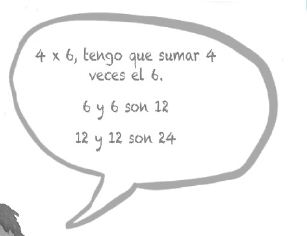 CIERREContestar un ejercicio relacionado con el tema. Realizar la actividad “Un paso más”.RECURSOS.- DibujosCRITERIOS.- + Calcula mentalmente multiplicaciones por cuatro.INICIOObservar con atención el video. https://www.youtube.com/watch?v=XLF6nN-11cA DESARROLLOResolver mentalmente las multiplicaciones, aunque es probable que tengan la necesidad de registrar algún resultado parcial para recordarlo, esto está permitido. Por ejemplo para 4x9 los alumnos pueden calcular mentalmente que 9 y 9 son 18 y anotar el 18 para recordarlo; después sumar mentalmente 18 y 18.Compartir las estrategias de sumar el doble o sumar dos veces el mismo número.Preguntar: ¿Cómo sumaste 18 más 18 mentalmente?, ¿cómo multiplican mentalmente por 4?, ¿conocen otra manera?Proponer multiplicaciones por 2.Proponer multiplicaciones por 8.CIERREContestar un ejercicio relacionado con el tema. Realizar la actividad “Un paso más”.RECURSOS DIDÁCTICOSINICIOObservar con atención el video. https://www.youtube.com/watch?v=XLF6nN-11cA DESARROLLOResolver mentalmente las multiplicaciones, aunque es probable que tengan la necesidad de registrar algún resultado parcial para recordarlo, esto está permitido. Por ejemplo para 4x9 los alumnos pueden calcular mentalmente que 9 y 9 son 18 y anotar el 18 para recordarlo; después sumar mentalmente 18 y 18.Compartir las estrategias de sumar el doble o sumar dos veces el mismo número.Preguntar: ¿Cómo sumaste 18 más 18 mentalmente?, ¿cómo multiplican mentalmente por 4?, ¿conocen otra manera?Proponer multiplicaciones por 2.Proponer multiplicaciones por 8.CIERREContestar un ejercicio relacionado con el tema. Realizar la actividad “Un paso más”.EjerciciosHojas cuadriculadasReglaPÁGINAS DEL LIBRO DEL ALUMNO.- 125PÁGINAS DEL LIBRO DEL ALUMNO.- 125Trayecto 7Más cuerpos geométricosEJEForma, espacio y medida.TEMASFiguras y cuerpos geométricos.APRENDIZAJES ESPERADOS•	Construye y describe figuras y cuerpos geométricos.PROPÓSITOSEn este trayecto se continúa con el estudio de  cuerpos geométricos iniciando en el bloque anterior, incluyendo, además de prismas y cilindros, pirámides y esferas.En énfasis está en el análisis de las representaciones de los cuerpos geométricos, su interpretación y su producción a través de dibujos. En particular, se sigue reforzando la identificación de los cuerpos a través del reconocimiento visual de la forma de las caras, del número de éstas, de aristas de vértices asó como de las relaciones y diferencias entre figuras y cuerpos geométricos. Se profundiza al encontrar relaciones entre cuerpos geométricos, por ejemplo, los que tienen vértices y los que no; los que tienen aristas y los que no; y los que tienen aristas y vértices. Se introduce el trabajo explícito con el sentido espacial en representaciones planas de construcciones con  cubos, está en la base para el trabajo posterior del cálculo de volumen. En su conjunto, el trayecto permitirá a los alumnos continuar con el descubrimiento de nuevas características de cuerpos geométricos que les permitan reconocerlos, construirlos y describirlos cada vez con mayor precisión, centrado su atención en características principalmente geométricas y desechando como referentes lo que tienen a su alrededor.EJETEMAS¿Qué busco?TEMA DE LA SESIÓNForma, espacio y medida.Figuras y cuerpos geométricos.•Que reconozcan la relación entre figuras y cuerpos geométricos, en particular, diversos prismas.¿De quién son las huellas?SECUENCIA DIDÁCTICAEVALUACIÓNINICIOAplicar esta actividad como diagnóstico sobre lo aprendido en el trayecto anterior de “cuerpos geométricos”.Iniciar la clase indagando si los alumnos conocen el significado de las huellas.Preguntar: ¿cómo podemos saber si la huella de una mano es de la mano derecha?, ¿qué podemos saber con una huella?Dibujar la mano de un niño y la del docente en el pizarrón y hacer un análisis de lo que se puede identificar en ellas.DESARROLLOMostrar en plenaria un prisma triangular de manera que, para los alumnos, la vista de frente sea un triángulo y preguntar: ¿dónde está el otro triángulo?Identificar las partes de los cuerpos aunque no los veamos.Observar la manera cómo analiza y relacionan la imagen del cuerpo con las caras que lo conforman. Preguntar: ¿por qué eligen ese grupo de huellas?, ¿dónde está el rectángulo en ese cuerpo geométrico?Llevar material concreto para que resuelvan la actividad.Comparar las caras, reconocer sus formas y contarlas.CIERREExponer un cartel de los cuerpos geométricos con las formas de todas las caras que componen algunos prismas y pegarlas.RECURSOS.- DibujosCRITERIOS.- + Reconoce la relación entre figuras y cuerpos geométricos, en particular, diversos prismas.INICIOAplicar esta actividad como diagnóstico sobre lo aprendido en el trayecto anterior de “cuerpos geométricos”.Iniciar la clase indagando si los alumnos conocen el significado de las huellas.Preguntar: ¿cómo podemos saber si la huella de una mano es de la mano derecha?, ¿qué podemos saber con una huella?Dibujar la mano de un niño y la del docente en el pizarrón y hacer un análisis de lo que se puede identificar en ellas.DESARROLLOMostrar en plenaria un prisma triangular de manera que, para los alumnos, la vista de frente sea un triángulo y preguntar: ¿dónde está el otro triángulo?Identificar las partes de los cuerpos aunque no los veamos.Observar la manera cómo analiza y relacionan la imagen del cuerpo con las caras que lo conforman. Preguntar: ¿por qué eligen ese grupo de huellas?, ¿dónde está el rectángulo en ese cuerpo geométrico?Llevar material concreto para que resuelvan la actividad.Comparar las caras, reconocer sus formas y contarlas.CIERREExponer un cartel de los cuerpos geométricos con las formas de todas las caras que componen algunos prismas y pegarlas.RECURSOS DIDÁCTICOSINICIOAplicar esta actividad como diagnóstico sobre lo aprendido en el trayecto anterior de “cuerpos geométricos”.Iniciar la clase indagando si los alumnos conocen el significado de las huellas.Preguntar: ¿cómo podemos saber si la huella de una mano es de la mano derecha?, ¿qué podemos saber con una huella?Dibujar la mano de un niño y la del docente en el pizarrón y hacer un análisis de lo que se puede identificar en ellas.DESARROLLOMostrar en plenaria un prisma triangular de manera que, para los alumnos, la vista de frente sea un triángulo y preguntar: ¿dónde está el otro triángulo?Identificar las partes de los cuerpos aunque no los veamos.Observar la manera cómo analiza y relacionan la imagen del cuerpo con las caras que lo conforman. Preguntar: ¿por qué eligen ese grupo de huellas?, ¿dónde está el rectángulo en ese cuerpo geométrico?Llevar material concreto para que resuelvan la actividad.Comparar las caras, reconocer sus formas y contarlas.CIERREExponer un cartel de los cuerpos geométricos con las formas de todas las caras que componen algunos prismas y pegarlas.EjerciciosCajas o cuerpos geométricos PÁGINAS DEL LIBRO DEL ALUMNO.- 126PÁGINAS DEL LIBRO DEL ALUMNO.- 126EjesApartado¿Qué busco?TEMA DE LA SESIÓNMundo naturalIntegro mis aprendizajes• Que los alumnos integren lo aprendido al describir las caracteristicas de una planta y señalen acciones para su cuidado.• Que los alumnos identifiquen lo que aprendieron, analicen sus actitudes durante el trabajo en esta secuencia y reconozcan lo que pueden mejorar en el trabajo en equipo.Caracteristícas de una plantaTemasIntegro mis aprendizajes• Que los alumnos integren lo aprendido al describir las caracteristicas de una planta y señalen acciones para su cuidado.• Que los alumnos identifiquen lo que aprendieron, analicen sus actitudes durante el trabajo en esta secuencia y reconozcan lo que pueden mejorar en el trabajo en equipo.Caracteristícas de una plantaExploración de la naturalezaInteracciones con el entorno socialIntegro mis aprendizajes• Que los alumnos integren lo aprendido al describir las caracteristicas de una planta y señalen acciones para su cuidado.• Que los alumnos identifiquen lo que aprendieron, analicen sus actitudes durante el trabajo en esta secuencia y reconozcan lo que pueden mejorar en el trabajo en equipo.Caracteristícas de una plantaSECUENCIA DIDÁCTICAEVALUACIÓNINICIOAyudar a los alumnos a hacer un recuento de todas las plantas que conocieron para que lo comparen con las respuestas que dieron inicialmente a las preguntas del primer apartado.Hacer notar que, al incorporar las plantas de su comunidad a lo largo de la secuencia, se amplió su conocimiento.Sugerir diferentes formas de elaborar el fichero.Pedir que incluyan imágenes tomadas por los mismos niños, u obtenidas de internet.Promover el desarrollo de habilidades digitales.Valorar la capacidad de los alumnos para describir las plantas de su comunidad, usando adjetivos que hacen referencia a aquello que perciben con los sentidos de la vista, el tacto y el olfato.DESARROLLOReafirmar e integrar de qué manera clasificaron las plantas, y expresen por escrito algo que hayan aprendido acerca de ellas.Participar en el desarrollo de las actividades en equipo, de manera que reflexionen sobre su propio proceso de aprendizaje en términos de lo construido con sus pares.Recordar que en esta modalidad de trabajo se ponen en acción una serie de habilidades y destrezas que implican proponer ideas, argumentar, negociar, aceptar las ideas de otros y gestionar el tiempo.Hacer énfasis en algunas características del trabajo en equipo que ayuden a los alumnos a diferenciarlo de otro tipo de trabajo, como el individual o el grupal. Identificar si los alumnos son capaces de expresar diferentes criterios de clasificación, entre ellos, el tamaño u otras características que diferencian a las yerbas, los arbustos y árboles.Verificar si reconocen su relevancia para nuestra vida y la del planeta e identifican acciones para ayudar a protegerlas.Tomar en cuenta la valoración que hacen los alumnos respecto a su desempeño al trabajar en equipo, de tal forma que les ayude a mejorar en los siguientes trabajos que se realicen en esta modalidad.Dialogar con los alumnos acerca de la información que integrarán sobre cada una de las plantas.Promover que, en su trabajo, incluyan las clasificaciones abordadas a lo largo de la secuencia: yerbas, arbustos y árboles.Reflexionar con ellos acerca de la importancia de clasificar los elementos que configuran o son parte de la naturaleza como una manera de estudiarlos.CIERREMICROHISTORIADos niños y una niña siembran tres semillas. Después de cubrirlas con tierra, uno de los niños las riega. Cada planta crece a su ritmo y de acuerdo con sus propias características. Después, se aprecia que se trata de un árbol, un arbusto y una yerba.Utilizar las imágenes para que los alumnos identifiquen las acciones para cuidar las plantas, las diferencias en su tamaño y la relación con otros seres vivos.RECURSO.- ActividadCRITERIO.- • Describe las caracteristicas de una planta y señala acciones para su cuidado.• Reconoce lo que pueden mejorar en el trabajo en equipo.INICIOAyudar a los alumnos a hacer un recuento de todas las plantas que conocieron para que lo comparen con las respuestas que dieron inicialmente a las preguntas del primer apartado.Hacer notar que, al incorporar las plantas de su comunidad a lo largo de la secuencia, se amplió su conocimiento.Sugerir diferentes formas de elaborar el fichero.Pedir que incluyan imágenes tomadas por los mismos niños, u obtenidas de internet.Promover el desarrollo de habilidades digitales.Valorar la capacidad de los alumnos para describir las plantas de su comunidad, usando adjetivos que hacen referencia a aquello que perciben con los sentidos de la vista, el tacto y el olfato.DESARROLLOReafirmar e integrar de qué manera clasificaron las plantas, y expresen por escrito algo que hayan aprendido acerca de ellas.Participar en el desarrollo de las actividades en equipo, de manera que reflexionen sobre su propio proceso de aprendizaje en términos de lo construido con sus pares.Recordar que en esta modalidad de trabajo se ponen en acción una serie de habilidades y destrezas que implican proponer ideas, argumentar, negociar, aceptar las ideas de otros y gestionar el tiempo.Hacer énfasis en algunas características del trabajo en equipo que ayuden a los alumnos a diferenciarlo de otro tipo de trabajo, como el individual o el grupal. Identificar si los alumnos son capaces de expresar diferentes criterios de clasificación, entre ellos, el tamaño u otras características que diferencian a las yerbas, los arbustos y árboles.Verificar si reconocen su relevancia para nuestra vida y la del planeta e identifican acciones para ayudar a protegerlas.Tomar en cuenta la valoración que hacen los alumnos respecto a su desempeño al trabajar en equipo, de tal forma que les ayude a mejorar en los siguientes trabajos que se realicen en esta modalidad.Dialogar con los alumnos acerca de la información que integrarán sobre cada una de las plantas.Promover que, en su trabajo, incluyan las clasificaciones abordadas a lo largo de la secuencia: yerbas, arbustos y árboles.Reflexionar con ellos acerca de la importancia de clasificar los elementos que configuran o son parte de la naturaleza como una manera de estudiarlos.CIERREMICROHISTORIADos niños y una niña siembran tres semillas. Después de cubrirlas con tierra, uno de los niños las riega. Cada planta crece a su ritmo y de acuerdo con sus propias características. Después, se aprecia que se trata de un árbol, un arbusto y una yerba.Utilizar las imágenes para que los alumnos identifiquen las acciones para cuidar las plantas, las diferencias en su tamaño y la relación con otros seres vivos.RECURSOS DIDÁCTICOSINICIOAyudar a los alumnos a hacer un recuento de todas las plantas que conocieron para que lo comparen con las respuestas que dieron inicialmente a las preguntas del primer apartado.Hacer notar que, al incorporar las plantas de su comunidad a lo largo de la secuencia, se amplió su conocimiento.Sugerir diferentes formas de elaborar el fichero.Pedir que incluyan imágenes tomadas por los mismos niños, u obtenidas de internet.Promover el desarrollo de habilidades digitales.Valorar la capacidad de los alumnos para describir las plantas de su comunidad, usando adjetivos que hacen referencia a aquello que perciben con los sentidos de la vista, el tacto y el olfato.DESARROLLOReafirmar e integrar de qué manera clasificaron las plantas, y expresen por escrito algo que hayan aprendido acerca de ellas.Participar en el desarrollo de las actividades en equipo, de manera que reflexionen sobre su propio proceso de aprendizaje en términos de lo construido con sus pares.Recordar que en esta modalidad de trabajo se ponen en acción una serie de habilidades y destrezas que implican proponer ideas, argumentar, negociar, aceptar las ideas de otros y gestionar el tiempo.Hacer énfasis en algunas características del trabajo en equipo que ayuden a los alumnos a diferenciarlo de otro tipo de trabajo, como el individual o el grupal. Identificar si los alumnos son capaces de expresar diferentes criterios de clasificación, entre ellos, el tamaño u otras características que diferencian a las yerbas, los arbustos y árboles.Verificar si reconocen su relevancia para nuestra vida y la del planeta e identifican acciones para ayudar a protegerlas.Tomar en cuenta la valoración que hacen los alumnos respecto a su desempeño al trabajar en equipo, de tal forma que les ayude a mejorar en los siguientes trabajos que se realicen en esta modalidad.Dialogar con los alumnos acerca de la información que integrarán sobre cada una de las plantas.Promover que, en su trabajo, incluyan las clasificaciones abordadas a lo largo de la secuencia: yerbas, arbustos y árboles.Reflexionar con ellos acerca de la importancia de clasificar los elementos que configuran o son parte de la naturaleza como una manera de estudiarlos.CIERREMICROHISTORIADos niños y una niña siembran tres semillas. Después de cubrirlas con tierra, uno de los niños las riega. Cada planta crece a su ritmo y de acuerdo con sus propias características. Después, se aprecia que se trata de un árbol, un arbusto y una yerba.Utilizar las imágenes para que los alumnos identifiquen las acciones para cuidar las plantas, las diferencias en su tamaño y la relación con otros seres vivos.Ejercicios.Caja de cartónFoldersFichas de trabajo.PÁGINAS DEL LIBRO DEL ALUMNO.-100-101EjesTemasAprendizajes esperados:Cultura y Vida SocialInteracciones con el entorno social•Compara caracteristicas de diferentes lugares y representa trayectos cotidianos con el uso de croquis y símbolos propios.PropósitoPropósitoPropósitoQue los alumnos representen lugares y trayectos mediante el uso de croquis y de símbolos, y describan trayectos empleando referencias espaciales.Que los alumnos representen lugares y trayectos mediante el uso de croquis y de símbolos, y describan trayectos empleando referencias espaciales.Que los alumnos representen lugares y trayectos mediante el uso de croquis y de símbolos, y describan trayectos empleando referencias espaciales.EjesApartado¿Qué busco?TEMA DE LA SESIÓNCultura y Vida Social Lo que pienso• Que los alumnos se aproximen a la idea de cómo nos ubicamos en el espacio lejano y cómo lo comunicamos.• Que los alumnos identifiquen lugares de su comunidad utilizados como referencia para ubicarse.Nos ubicamos en el espacioTemasLo que pienso• Que los alumnos se aproximen a la idea de cómo nos ubicamos en el espacio lejano y cómo lo comunicamos.• Que los alumnos identifiquen lugares de su comunidad utilizados como referencia para ubicarse.Nos ubicamos en el espacioInteracciones con el entorno socialLo que pienso• Que los alumnos se aproximen a la idea de cómo nos ubicamos en el espacio lejano y cómo lo comunicamos.• Que los alumnos identifiquen lugares de su comunidad utilizados como referencia para ubicarse.Nos ubicamos en el espacioSECUENCIA DIDÁCTICAEVALUACIÓNINICIORevisar la imagen con los niños y dejar claro que Laura e Irene viven en dos lugares distintos del estado de Chiapas, y ésta es la primera vez que Irene visita Laura. Lo anterior le da sentido al hecho de que Irene no sabe cómo llegar a casa de Laura.DESARROLLOExplicar: El espacio geográfico es una noción que involucra la interacción de elementos tanto naturales (ríos, lagos, montañas, animales, plantas) como sociales (vivienda, transporte, actividades económicas).Un estudio adecuado del espacio geográfico incluye la localización, la distribución y las relaciones entre elementos naturales y sociales.Los croquis permiten ubicar e identificar lugares de un área determinada; se suele incluir símbolos (representaciones gráficas de ideas, conceptos o lugares), acerca de los que a veces es necesario incluir una leyenda, pues es posible que no todas las personas los conozcan.Escuchar a los niños cómo da indicaciones para llegar a un sitio.Hacer notar la necesidad de tener formas precisas de dar instrucciones, y de utilizar referencias espaciales básicas para describir dónde se encuentran algunos lugares.Mencionar que en todas las comunidades hay lugares de referencia como mercados, supermercados, tianguis, papelerías, farmacias, escuelas, parques; o bien, ríos, lagunas, cenotes, granjas, según las particularidades de cada región del país.Preguntar a los niños cuáles son los lugares de referencia de su comunidad y cómo es que ellos y sus familias interactúan en esos espacios: ¿trabajan en el mercado?, ¿van de compras?, ¿pasean en el parque?, ¿pescan en la laguna?CIERREVerificar si los alumnos recurren o no alguna referencia espacial, y si tienen ideas respecto a tipos de representación espacial, como los croquis.Identificar las maneras que tienen para ubicarse en el espacio y orientarse; éstas pueden ser verbales (describiendo, usando referencias) o no verbales (señalando).Identificar si estas formas se tornan más complejas y se precisan a lo largo de la secuencia.Verificar que los niños construyan esta noción y empecen a emplear lugares conocidos en la construcción de sus indicaciones.Dar a los alumnos unos minutos para pensar y registrar el nombre de los lugares que se muestran en la actividad; ayudar a identificarlos.Pedir también que compartan las instrucciones para llegar a la escuela desde distintos sitios, y que analicen la claridad de las indicaciones de sus compañeros.Reflexionar con el grupo sobre cómo cada niño puede pensar en distintos lugares de referencia, con lo cual se contribuye al reconocimiento de la diversidad individual, social, cultural, étnica y lingüística.Resaltar que para que un lugar sea de referencia, éste debe ser conocido por otras personas.Iniciar guiándolos para que, entre todos, construyan una explicación en sentido inverso: desde la escuela hasta el lugar de referencia.Identificar la diversidad de sitios que los alumnos reconocen como lugares de referencia.Escuchar los argumentos que dan sobre los lugares importantes para ellos y para su comunidad.Considerar su capacidad para dar instrucciones que permitan llegar de un sitio de referencia a su escuela, aunque para este momento pueda ser aún impreciso o ambiguo.RECURSO.- ActividadCRITERIO.- • Se aproxima a la idea de cómo nos ubicamos en el espacio lejano y cómo lo comunicamos.• Identifica lugares de su comunidad utilizados como referencia para ubicarse.INICIORevisar la imagen con los niños y dejar claro que Laura e Irene viven en dos lugares distintos del estado de Chiapas, y ésta es la primera vez que Irene visita Laura. Lo anterior le da sentido al hecho de que Irene no sabe cómo llegar a casa de Laura.DESARROLLOExplicar: El espacio geográfico es una noción que involucra la interacción de elementos tanto naturales (ríos, lagos, montañas, animales, plantas) como sociales (vivienda, transporte, actividades económicas).Un estudio adecuado del espacio geográfico incluye la localización, la distribución y las relaciones entre elementos naturales y sociales.Los croquis permiten ubicar e identificar lugares de un área determinada; se suele incluir símbolos (representaciones gráficas de ideas, conceptos o lugares), acerca de los que a veces es necesario incluir una leyenda, pues es posible que no todas las personas los conozcan.Escuchar a los niños cómo da indicaciones para llegar a un sitio.Hacer notar la necesidad de tener formas precisas de dar instrucciones, y de utilizar referencias espaciales básicas para describir dónde se encuentran algunos lugares.Mencionar que en todas las comunidades hay lugares de referencia como mercados, supermercados, tianguis, papelerías, farmacias, escuelas, parques; o bien, ríos, lagunas, cenotes, granjas, según las particularidades de cada región del país.Preguntar a los niños cuáles son los lugares de referencia de su comunidad y cómo es que ellos y sus familias interactúan en esos espacios: ¿trabajan en el mercado?, ¿van de compras?, ¿pasean en el parque?, ¿pescan en la laguna?CIERREVerificar si los alumnos recurren o no alguna referencia espacial, y si tienen ideas respecto a tipos de representación espacial, como los croquis.Identificar las maneras que tienen para ubicarse en el espacio y orientarse; éstas pueden ser verbales (describiendo, usando referencias) o no verbales (señalando).Identificar si estas formas se tornan más complejas y se precisan a lo largo de la secuencia.Verificar que los niños construyan esta noción y empecen a emplear lugares conocidos en la construcción de sus indicaciones.Dar a los alumnos unos minutos para pensar y registrar el nombre de los lugares que se muestran en la actividad; ayudar a identificarlos.Pedir también que compartan las instrucciones para llegar a la escuela desde distintos sitios, y que analicen la claridad de las indicaciones de sus compañeros.Reflexionar con el grupo sobre cómo cada niño puede pensar en distintos lugares de referencia, con lo cual se contribuye al reconocimiento de la diversidad individual, social, cultural, étnica y lingüística.Resaltar que para que un lugar sea de referencia, éste debe ser conocido por otras personas.Iniciar guiándolos para que, entre todos, construyan una explicación en sentido inverso: desde la escuela hasta el lugar de referencia.Identificar la diversidad de sitios que los alumnos reconocen como lugares de referencia.Escuchar los argumentos que dan sobre los lugares importantes para ellos y para su comunidad.Considerar su capacidad para dar instrucciones que permitan llegar de un sitio de referencia a su escuela, aunque para este momento pueda ser aún impreciso o ambiguo.RECURSOS DIDÁCTICOSINICIORevisar la imagen con los niños y dejar claro que Laura e Irene viven en dos lugares distintos del estado de Chiapas, y ésta es la primera vez que Irene visita Laura. Lo anterior le da sentido al hecho de que Irene no sabe cómo llegar a casa de Laura.DESARROLLOExplicar: El espacio geográfico es una noción que involucra la interacción de elementos tanto naturales (ríos, lagos, montañas, animales, plantas) como sociales (vivienda, transporte, actividades económicas).Un estudio adecuado del espacio geográfico incluye la localización, la distribución y las relaciones entre elementos naturales y sociales.Los croquis permiten ubicar e identificar lugares de un área determinada; se suele incluir símbolos (representaciones gráficas de ideas, conceptos o lugares), acerca de los que a veces es necesario incluir una leyenda, pues es posible que no todas las personas los conozcan.Escuchar a los niños cómo da indicaciones para llegar a un sitio.Hacer notar la necesidad de tener formas precisas de dar instrucciones, y de utilizar referencias espaciales básicas para describir dónde se encuentran algunos lugares.Mencionar que en todas las comunidades hay lugares de referencia como mercados, supermercados, tianguis, papelerías, farmacias, escuelas, parques; o bien, ríos, lagunas, cenotes, granjas, según las particularidades de cada región del país.Preguntar a los niños cuáles son los lugares de referencia de su comunidad y cómo es que ellos y sus familias interactúan en esos espacios: ¿trabajan en el mercado?, ¿van de compras?, ¿pasean en el parque?, ¿pescan en la laguna?CIERREVerificar si los alumnos recurren o no alguna referencia espacial, y si tienen ideas respecto a tipos de representación espacial, como los croquis.Identificar las maneras que tienen para ubicarse en el espacio y orientarse; éstas pueden ser verbales (describiendo, usando referencias) o no verbales (señalando).Identificar si estas formas se tornan más complejas y se precisan a lo largo de la secuencia.Verificar que los niños construyan esta noción y empecen a emplear lugares conocidos en la construcción de sus indicaciones.Dar a los alumnos unos minutos para pensar y registrar el nombre de los lugares que se muestran en la actividad; ayudar a identificarlos.Pedir también que compartan las instrucciones para llegar a la escuela desde distintos sitios, y que analicen la claridad de las indicaciones de sus compañeros.Reflexionar con el grupo sobre cómo cada niño puede pensar en distintos lugares de referencia, con lo cual se contribuye al reconocimiento de la diversidad individual, social, cultural, étnica y lingüística.Resaltar que para que un lugar sea de referencia, éste debe ser conocido por otras personas.Iniciar guiándolos para que, entre todos, construyan una explicación en sentido inverso: desde la escuela hasta el lugar de referencia.Identificar la diversidad de sitios que los alumnos reconocen como lugares de referencia.Escuchar los argumentos que dan sobre los lugares importantes para ellos y para su comunidad.Considerar su capacidad para dar instrucciones que permitan llegar de un sitio de referencia a su escuela, aunque para este momento pueda ser aún impreciso o ambiguo.Ejercicios.PÁGINAS DEL LIBRO DEL ALUMNO.-102Niñas y niños que crecen y se cuidanNiñas y niños que crecen y se cuidanNiñas y niños que crecen y se cuidanDimensiones socioemocionales.Habilidades asociadas a lasdimensiones socioemocionalesAPRENDIZAJES ESPERADOSAUTONOMÍALiderazgo y apertura•Propone ideas a la maestra y a su familia de nuevas actividades que desearía llevar a cabo.Propósitos Propósitos Propósitos  1. Desarrollar habilidades y estrategias para la expresión, la regulación y la gestión de las emociones; el reconocimiento de las causas y efectos de la expresión emocional; la tolerancia a la frustración y la templanza para postergar las recompensas inmediatas.2. Desarrollar formas de comunicación asertiva y escucha activa.3. Reconocer y valorar la diversidad cultural y el medioambiente, y la importancia de la inclusión como mecanismo para garantizar la igualdad y lapaz social.4. Reafirmar el ejercicio de la autonomía a través de la participación en acciones y proyectos colectivos que busquen el beneficio de la comunidad.5. Fortalecer la autoestima para conducirse con seguridad, respeto y sentido de agencia, que es la capacidad para llevar a cabo acciones que generen mayores oportunidades de vida para sí mismo y para los demás.6. Reconocer el poder de la empatía para establecer relaciones sinceras, respetuosas y duraderas. 1. Desarrollar habilidades y estrategias para la expresión, la regulación y la gestión de las emociones; el reconocimiento de las causas y efectos de la expresión emocional; la tolerancia a la frustración y la templanza para postergar las recompensas inmediatas.2. Desarrollar formas de comunicación asertiva y escucha activa.3. Reconocer y valorar la diversidad cultural y el medioambiente, y la importancia de la inclusión como mecanismo para garantizar la igualdad y lapaz social.4. Reafirmar el ejercicio de la autonomía a través de la participación en acciones y proyectos colectivos que busquen el beneficio de la comunidad.5. Fortalecer la autoestima para conducirse con seguridad, respeto y sentido de agencia, que es la capacidad para llevar a cabo acciones que generen mayores oportunidades de vida para sí mismo y para los demás.6. Reconocer el poder de la empatía para establecer relaciones sinceras, respetuosas y duraderas. 1. Desarrollar habilidades y estrategias para la expresión, la regulación y la gestión de las emociones; el reconocimiento de las causas y efectos de la expresión emocional; la tolerancia a la frustración y la templanza para postergar las recompensas inmediatas.2. Desarrollar formas de comunicación asertiva y escucha activa.3. Reconocer y valorar la diversidad cultural y el medioambiente, y la importancia de la inclusión como mecanismo para garantizar la igualdad y lapaz social.4. Reafirmar el ejercicio de la autonomía a través de la participación en acciones y proyectos colectivos que busquen el beneficio de la comunidad.5. Fortalecer la autoestima para conducirse con seguridad, respeto y sentido de agencia, que es la capacidad para llevar a cabo acciones que generen mayores oportunidades de vida para sí mismo y para los demás.6. Reconocer el poder de la empatía para establecer relaciones sinceras, respetuosas y duraderas.Dimensiones socioemocionales.Habilidades asociadas a lasdimensiones socioemocionalesAPRENDIZAJES ESPERADOSTEMA DE LA SESIÓNAUTONOMÍALiderazgo y apertura•Propone ideas a la maestra y a su familia de nuevas actividades que desearía llevar a cabo.Yo sí puedoSECUENCIA DIDÁCTICAEVALUACIÓNINICIO Pedir que adopten la postura de «cuerpo de montaña» (cabeza erguida, espalda derecha, cuerpo relajado, manos sobre los muslos, ojos cerrados suavemente)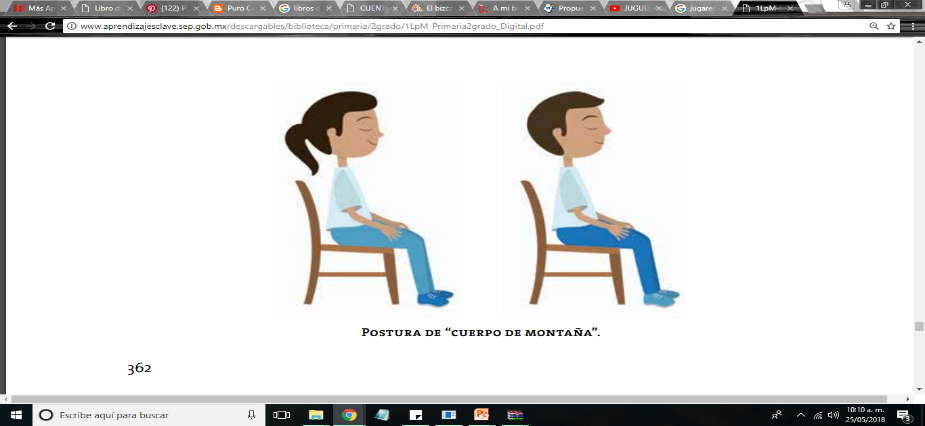 Tocar un instrumento durante un minuto y pida que levanten la mano cuando el sonido deje de escucharse.Pedir a varios niños que completen la frase siguiente: “Algo que me gustaría aprender es…”.DESARROLLOFormar equipos y pedir que se pongan de acuerdo acerca de qué les gustaría aprender a hacer por sí mismos.Formar los equipos identificando previamente qué actividades desean llevar a cabo y quién ya es capaz de hacerlas para que les enseñe a los demás (debe ser algo que puedan aprender dentro del salón de clases o en el patio), por ejemplo: dibujar, dominar un balón, hacer un disfraz, escribir un cuento o ilustrarlo, tomar parte en un juego de mesa, hacer pulseras y collares, dar maromas, saltar la cuerda, escribir una canción, etcétera.Indicar que los alumnos que ya sepan hacer el reto definido tendrán un rol de instructores en esta actividad.Invitar a algún alumno de un grado más avanzado, a otro maestro o a algún padre o madre de familia a participar como instructor.Mencionar: Cada equipo contara con un instructor que los guiara y acompañara durante el aprendizaje, al cual se le  destinaran 20 minutos. Después, cada equipo compartirá con el resto del grupo el conocimiento que adquirieron y el método que utilizaron para ello.Solicitar  a los instructores que muestren a los estudiantes como hacer algunas actividades de práctica para que las lleven a cabo en casa.Pedir a los niños que durante toda la semana continúen practicando en casa lo que aprendieron en el salón de clases para que en la siguiente sesión muestre sus avances.CIERREPedir que respondan: ¿qué tan importante es la perseverancia, la motivación, el esfuerzo y la práctica para dominar una actividad?, ¿Les gusta hacer cosas nuevas?Registrar antes de la sesión los intereses y necesidades de los alumnos respecto a los nuevos conocimientos que quieren adquirir.Elegir actividades que puedan llevarse a cabo en el tiempo que dura esta sesión de trabajo, para no generar frustración.Revisar con los equipos si requerirán material adicional para la sesión.Recordar que deben seguir practicando para afianzar y dominar los nuevos aprendizajes.RECURSO.- Preguntas y conclusionesCRITERIO.-  - Práctica hábitos para fortalecer su capacidad de velarse por sí mismo en el ámbito personal, social y escolar.INICIO Pedir que adopten la postura de «cuerpo de montaña» (cabeza erguida, espalda derecha, cuerpo relajado, manos sobre los muslos, ojos cerrados suavemente)Tocar un instrumento durante un minuto y pida que levanten la mano cuando el sonido deje de escucharse.Pedir a varios niños que completen la frase siguiente: “Algo que me gustaría aprender es…”.DESARROLLOFormar equipos y pedir que se pongan de acuerdo acerca de qué les gustaría aprender a hacer por sí mismos.Formar los equipos identificando previamente qué actividades desean llevar a cabo y quién ya es capaz de hacerlas para que les enseñe a los demás (debe ser algo que puedan aprender dentro del salón de clases o en el patio), por ejemplo: dibujar, dominar un balón, hacer un disfraz, escribir un cuento o ilustrarlo, tomar parte en un juego de mesa, hacer pulseras y collares, dar maromas, saltar la cuerda, escribir una canción, etcétera.Indicar que los alumnos que ya sepan hacer el reto definido tendrán un rol de instructores en esta actividad.Invitar a algún alumno de un grado más avanzado, a otro maestro o a algún padre o madre de familia a participar como instructor.Mencionar: Cada equipo contara con un instructor que los guiara y acompañara durante el aprendizaje, al cual se le  destinaran 20 minutos. Después, cada equipo compartirá con el resto del grupo el conocimiento que adquirieron y el método que utilizaron para ello.Solicitar  a los instructores que muestren a los estudiantes como hacer algunas actividades de práctica para que las lleven a cabo en casa.Pedir a los niños que durante toda la semana continúen practicando en casa lo que aprendieron en el salón de clases para que en la siguiente sesión muestre sus avances.CIERREPedir que respondan: ¿qué tan importante es la perseverancia, la motivación, el esfuerzo y la práctica para dominar una actividad?, ¿Les gusta hacer cosas nuevas?Registrar antes de la sesión los intereses y necesidades de los alumnos respecto a los nuevos conocimientos que quieren adquirir.Elegir actividades que puedan llevarse a cabo en el tiempo que dura esta sesión de trabajo, para no generar frustración.Revisar con los equipos si requerirán material adicional para la sesión.Recordar que deben seguir practicando para afianzar y dominar los nuevos aprendizajes.RECURSOS DIDÁCTICOSINICIO Pedir que adopten la postura de «cuerpo de montaña» (cabeza erguida, espalda derecha, cuerpo relajado, manos sobre los muslos, ojos cerrados suavemente)Tocar un instrumento durante un minuto y pida que levanten la mano cuando el sonido deje de escucharse.Pedir a varios niños que completen la frase siguiente: “Algo que me gustaría aprender es…”.DESARROLLOFormar equipos y pedir que se pongan de acuerdo acerca de qué les gustaría aprender a hacer por sí mismos.Formar los equipos identificando previamente qué actividades desean llevar a cabo y quién ya es capaz de hacerlas para que les enseñe a los demás (debe ser algo que puedan aprender dentro del salón de clases o en el patio), por ejemplo: dibujar, dominar un balón, hacer un disfraz, escribir un cuento o ilustrarlo, tomar parte en un juego de mesa, hacer pulseras y collares, dar maromas, saltar la cuerda, escribir una canción, etcétera.Indicar que los alumnos que ya sepan hacer el reto definido tendrán un rol de instructores en esta actividad.Invitar a algún alumno de un grado más avanzado, a otro maestro o a algún padre o madre de familia a participar como instructor.Mencionar: Cada equipo contara con un instructor que los guiara y acompañara durante el aprendizaje, al cual se le  destinaran 20 minutos. Después, cada equipo compartirá con el resto del grupo el conocimiento que adquirieron y el método que utilizaron para ello.Solicitar  a los instructores que muestren a los estudiantes como hacer algunas actividades de práctica para que las lleven a cabo en casa.Pedir a los niños que durante toda la semana continúen practicando en casa lo que aprendieron en el salón de clases para que en la siguiente sesión muestre sus avances.CIERREPedir que respondan: ¿qué tan importante es la perseverancia, la motivación, el esfuerzo y la práctica para dominar una actividad?, ¿Les gusta hacer cosas nuevas?Registrar antes de la sesión los intereses y necesidades de los alumnos respecto a los nuevos conocimientos que quieren adquirir.Elegir actividades que puedan llevarse a cabo en el tiempo que dura esta sesión de trabajo, para no generar frustración.Revisar con los equipos si requerirán material adicional para la sesión.Recordar que deben seguir practicando para afianzar y dominar los nuevos aprendizajes.Xilófono, triángulo, campana, barra de tono, cuenco o tambor.AudioPÁGINAS DEL LIBRO DEL ALUMNO.- EjeTemasAprendizajes esperadosElementos básicos de las artes Movimiento-sonido•Responde con movimientos o formas corporales estáticas a sonidos y silencios, para explorar posibilidades expresivas.PropósitosPropósitosPropósitos1. Explorar los elementos básicos de las artes desde una perspectiva interdisciplinaria.2. Experimentar con las posibilidades expresivas de los elementos básicos de las artes.3. Promover el desarrollo del pensamiento artístico al explorar procesos de percepción, sensorialidad, emoción, imaginación, creatividad y comunicación.4. Reconocer las artes como manifestaciones culturales de la sociedad o grupo donde se producen, valorando la variedad y diversidad de expresiones.5. Identificar las etapas en la realización de un proyecto artístico.6. Desarrollar las capacidades emocionales e intelectuales para apreciar las manifestaciones artísticas.7. Propiciar ambientes de aprendizaje que permitan el intercambio y la comunicación abierta y respetuosa acerca del arte.8. Favorecer actitudes de respeto, apertura al cambio y manejo de la incertidumbre, imaginando y proponiendo soluciones creativas a diversas problemáticas que se presenten en el colectivo artístico interdisciplinario.1. Explorar los elementos básicos de las artes desde una perspectiva interdisciplinaria.2. Experimentar con las posibilidades expresivas de los elementos básicos de las artes.3. Promover el desarrollo del pensamiento artístico al explorar procesos de percepción, sensorialidad, emoción, imaginación, creatividad y comunicación.4. Reconocer las artes como manifestaciones culturales de la sociedad o grupo donde se producen, valorando la variedad y diversidad de expresiones.5. Identificar las etapas en la realización de un proyecto artístico.6. Desarrollar las capacidades emocionales e intelectuales para apreciar las manifestaciones artísticas.7. Propiciar ambientes de aprendizaje que permitan el intercambio y la comunicación abierta y respetuosa acerca del arte.8. Favorecer actitudes de respeto, apertura al cambio y manejo de la incertidumbre, imaginando y proponiendo soluciones creativas a diversas problemáticas que se presenten en el colectivo artístico interdisciplinario.1. Explorar los elementos básicos de las artes desde una perspectiva interdisciplinaria.2. Experimentar con las posibilidades expresivas de los elementos básicos de las artes.3. Promover el desarrollo del pensamiento artístico al explorar procesos de percepción, sensorialidad, emoción, imaginación, creatividad y comunicación.4. Reconocer las artes como manifestaciones culturales de la sociedad o grupo donde se producen, valorando la variedad y diversidad de expresiones.5. Identificar las etapas en la realización de un proyecto artístico.6. Desarrollar las capacidades emocionales e intelectuales para apreciar las manifestaciones artísticas.7. Propiciar ambientes de aprendizaje que permitan el intercambio y la comunicación abierta y respetuosa acerca del arte.8. Favorecer actitudes de respeto, apertura al cambio y manejo de la incertidumbre, imaginando y proponiendo soluciones creativas a diversas problemáticas que se presenten en el colectivo artístico interdisciplinario.EjeTemasAprendizajes esperadosTema de la sesiónApreciación estética y creatividad Sencibilidad y percepción estética•Asocia sonidos, canciones y movimientos a estados de ánimo.Sonidos, canciones y movimientosSECUENCIA DIDÁCTICAEVALUACIÓNINICIO Observar y realizar los movimientos del video y mencionar los estados de ánimo que aparecen.https://www.youtube.com/watch?v=lU8zZjBV53M DESARROLLOhttps://www.youtube.com/watch?v=vNygyBf6FCw Escribir los estados de ánimo que expresan cada una de las imágenes en el video según los sonidos.CIERRE Contestar el ejercicio acerca de los estados de ánimo con los sonidos que se relaciona.RECURSO.- EjercicioCRITERIO.-  - Asocia sonidos, canciones y movimientos a estados de ánimo.INICIO Observar y realizar los movimientos del video y mencionar los estados de ánimo que aparecen.https://www.youtube.com/watch?v=lU8zZjBV53M DESARROLLOhttps://www.youtube.com/watch?v=vNygyBf6FCw Escribir los estados de ánimo que expresan cada una de las imágenes en el video según los sonidos.CIERRE Contestar el ejercicio acerca de los estados de ánimo con los sonidos que se relaciona.RECURSOS DIDÁCTICOSINICIO Observar y realizar los movimientos del video y mencionar los estados de ánimo que aparecen.https://www.youtube.com/watch?v=lU8zZjBV53M DESARROLLOhttps://www.youtube.com/watch?v=vNygyBf6FCw Escribir los estados de ánimo que expresan cada una de las imágenes en el video según los sonidos.CIERRE Contestar el ejercicio acerca de los estados de ánimo con los sonidos que se relaciona.VideosEjercicioPÁGINAS DEL LIBRO DEL ALUMNO.- 